Für unser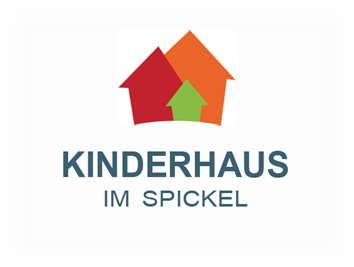 suchen wir ab sofort oder spätereine Erzieher*in als Gruppenleitung mit ca. 35 Std./ Wocheim KINDERGARTEN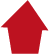 Es erwartet Sie:eine kleine, gut ausgestattete Einrichtung (eine Hort-, eine Kindergarten- und eine Krippengruppe) mit insgesamt max. 47 Kinderneine Gruppe mit 19 Kindern von 3-6 Jahrenein kompetentes, motiviertes Teammoderne, liebevoll gestaltete Räumedas Naherholungsgebiet Siebentischwald mit vielfältigen AusflugsmöglichkeitenSie sollten mitbringen:einen staatlich anerkannten Abschluss als Erzieher*in Erfahrung im Elementarbereicheine offene und freundliche Ausstrahlungzeitliche FlexibilitätTeamfähigkeit und Fähigkeit zum selbständigen ArbeitenAls Träger bieten wir:offenes, wertschätzendes Arbeitsklima im Team des ASBinterne Fortbildungen und Förderung von WeiterbildungEntfaltungsmöglichkeiten bei einem in Augsburg und Umgebung anerkannten Träger der Alten-, Behinderten und JugendhilfeBitte senden Sie Ihre aussagekräftige Bewerbung an:kinderhaus-spickel@augsburg-asb.deoder:Kinderhaus im SpickelHornungstraße 7386161 AugsburgAnsprechpartnerin: Inge BichlerTel.: 0821-157119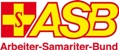 